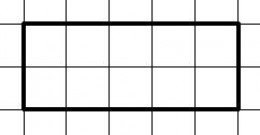 English Weekly StudyTerm 1 Week 5You need to be able to read, write and spell.Please study, revise and practise.Name:Name:English Weekly StudyTerm 1 Week 5You need to be able to read, write and spell.Please study, revise and practise.Parent Signature:Parent Signature:English Weekly StudyTerm 1 Week 5You need to be able to read, write and spell.Please study, revise and practise.Completed Last Week:                Yes   /   No                                        Completed Last Week:                Yes   /   No                                        Spelling                           Study, Say, Cover, Write, Check     Writing       Add the punctuation. Then study these sentences through having someone dictate them.    Staple your dictation onto the sheet.im studying my timetables each day  (3)id like to improve my recall so i become quicker (4)     Reading    Read at least four times a week. I have read _____ out of the minimum goal of 12 .Mathematics Answers   1. 4cm,   2. 10cm,   3. 8cm,   4. 10cm,   5. 12cm   6. 18cmSpelling                           Study, Say, Cover, Write, Check     Writing       Add the punctuation. Then study these sentences through having someone dictate them.    Staple your dictation onto the sheet.im studying my timetables each day  (3)id like to improve my recall so i become quicker (4)     Reading    Read at least four times a week. I have read _____ out of the minimum goal of 12 .Mathematics Answers   1. 4cm,   2. 10cm,   3. 8cm,   4. 10cm,   5. 12cm   6. 18cmSpelling                           Study, Say, Cover, Write, Check     Writing       Add the punctuation. Then study these sentences through having someone dictate them.    Staple your dictation onto the sheet.im studying my timetables each day  (3)id like to improve my recall so i become quicker (4)     Reading    Read at least four times a week. I have read _____ out of the minimum goal of 12 .Mathematics Answers   1. 4cm,   2. 10cm,   3. 8cm,   4. 10cm,   5. 12cm   6. 18cmMathematics Weekly SkillTerm 1 Week 5This skill will be assessed on Friday. Please study, revise and practise.Mathematics Weekly SkillTerm 1 Week 5This skill will be assessed on Friday. Please study, revise and practise.Name:Mathematics Weekly SkillTerm 1 Week 5This skill will be assessed on Friday. Please study, revise and practise.Mathematics Weekly SkillTerm 1 Week 5This skill will be assessed on Friday. Please study, revise and practise.Parent Signature:Mathematics Weekly SkillTerm 1 Week 5This skill will be assessed on Friday. Please study, revise and practise.Mathematics Weekly SkillTerm 1 Week 5This skill will be assessed on Friday. Please study, revise and practise.Skill Number 3 Calculate the perimeter of this shape.Remember:  *Perimeter is the measurement of length around an object.*Answers require a unit: mm, cm, m or km.*Place a number next to each length to prevent miscounting.Practise:Calculate the perimeter of this shape.Remember:  *Perimeter is the measurement of length around an object.*Answers require a unit: mm, cm, m or km.*Place a number next to each length to prevent miscounting.Practise:Calculate the perimeter of this shape.Remember:  *Perimeter is the measurement of length around an object.*Answers require a unit: mm, cm, m or km.*Place a number next to each length to prevent miscounting.Practise: